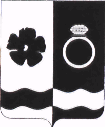 СОВЕТ ПРИВОЛЖСКОГО МУНИЦИПАЛЬНОГО РАЙОНАКОНТРОЛЬНО-СЧЕТНАЯ ПАЛАТА. Приволжск, ул. Революционная дом 63,. Председатель КСП Тел. 8-493-39-4-11-13. sovetpriv@mail.ru                  Исх. №  54 – КС                                           от  24 ноября.2020  гПредседателю Совета Новского  сельского  поселенияН. В. ПриваловойГлаве Новского сельского поселенияИ. Л. БуглакуУважаемая Наталья Викторовна!Уважаемый Игорь Леонидович!Направляем Вам заключение на проект решения Совета Новского сельского поселения  «О проекте бюджета Новского сельского поселения на 2021 год и на плановый период 2022 и 2023 годов»Настоящее заключение подготовлено Контрольно-счетной палатой Приволжского  муниципального района (далее по тексту – Контрольно-счетной палатой) в соответствии с Бюджетным кодексом Российской Федерации (далее – БК РФ), решением Совета Новского сельского поселения  от 09.10.2018 г № 23, «Об утверждении Положения о бюджетном процессе в Новском сельском поселении Приволжского муниципального района Ивановской области (в редакции решений Совета от 09.04.2019 № 7, от 26.11.2019 № 25, от 27.03.2020 № 6)», решением Совета Приволжского муниципального района от  27.05.2015 г  № 53 «Об утверждении Положения о Контрольно-счетной палате  Приволжского муниципального района.»Цель экспертно-аналитического мероприятия: определение соблюдения бюджетного и иного законодательства, иных нормативно-правовых актов администрацией Новского сельского поселения при составлении и внесении на рассмотрение представительного органа проекта бюджета Новского сельского поселения на 2021 год и на плановый период 2022 и 2023 годов.Проведя анализ представленных документов, Контрольно-счетной палатой Приволжского  муниципального района установлено следующее.1. Проект решения Совета Новского сельского поселения  «О проекте бюджета Новского сельского поселения  на  2021 год и на плановый период 2022 и 2023 годов» (далее – проект решения о бюджете) внесен администрацией Новского сельского поселения на рассмотрение Совета Новского сельского поселения 14 ноября 2020 года, что соответствует требованиям статьи 185 БК РФ и Положения о бюджетном процессе Новского сельского поселения, утвержденного решением Совета Новского сельского поселения от 09.10.2018 г № 23 (далее – Положение о бюджетном процессе). 2.  Проект бюджета поселения составлен на три года (очередной финансовый год и плановый период) и одобрен администрацией Новского сельского поселения, что соответствует статье 173 БК РФ.3. Показатели проекта решения о бюджете соответствуют плановым показателям прогноза социально-экономического развития на 2021 год и на плановый период 2022 и 2023 годов Новского сельского поселения Приволжского муниципального района Ивановской области.4.  Основные направления бюджетной и налоговой политики Новского сельского поселения на 2020 год и на плановый период 2021 и 2022 годов утверждены постановлением администрации Новского сельского поселения от  04.09.2020 г № 28-п,  что соответствует Положению о бюджетном процессе.          5.  В соответствии с требованиями статьи 184.2 БК РФ и статьи 38 Положения о бюджетном процессе к проекту решения о бюджете представлены не все необходимые документы и материалы,  в том числе 2 паспорта муниципальных программ.	Анализ проекта решения о бюджетеВ соответствии с требованиями пункта 1 статьи 184.1 БК РФ проектом решения о бюджете закреплены основные характеристики бюджета: общий объем доходов, общий объем расходов, дефицит (профицит) бюджета.В соответствии с пунктом 3 статьи 184.1 БК РФ и  статьи 37  Положением о бюджетном процессе в проекте решения о бюджете установлены все необходимые показатели.При составлении проекта бюджета поселения применялась бюджетная классификация, утвержденная приказом Министерства финансов Российской Федерации от 01.07.2013 № 65н «Об утверждении указаний о порядке применения бюджетной классификации Российской Федерации» (с учетом письма Минфина России от 17 октября 2016 года № 02-05-11/60659), что соответствует требованиям статей 18,20,21, 23 БК РФ. Норматив отчислений доходов в бюджет Новского сельского поселения, входящего в состав района, подлежащего учёту и распределению между бюджетами бюджетной системы РФ и территориальными органами Федерального казначейства на 2021 год и плановый период 2022 и 2023 годы (Приложение № 1).Доходы бюджета Новского сельского поселения по кодам классификации доходов бюджетов на 2021 год и плановый период 2022-2023 годы. (Приложение №2).В проекте решения утверждены перечень и коды главных администраторов доходов бюджета Новского сельского поселения на 2021 год и плановый период 2022 и 2023 годов, закрепляемые за ними виды (подвиды) доходов бюджета (Приложение № 3).В соответствии со статьей 23 БК РФ в проекте решения о бюджете установлен перечень главных администраторов источников финансирования дефицита бюджета (Приложение № 4).В соответствии со статьей 23 БК РФ в проекте решения о бюджете установлен перечень главных администраторов источников внутреннего финансирования дефицита бюджета Новского сельского поселения (Приложение № 5).В соответствии с пунктом 2 статьи 21 БК РФ проектом решения о бюджете установлен перечень главных распорядителей средств бюджета в составе ведомственной структуры расходов бюджета Новского сельского поселения (Приложения № 6).Согласно проекту решения о бюджете дефицит (профицит) бюджета на 2021 год и на плановый период 2022 и 2023 годы не предусмотрен. Проектом решения о бюджете устанавливается объем бюджетных ассигнований на финансовое обеспечение реализации двух муниципальных программ по соответствующей каждой программе (подпрограмме), целевой статье расходов бюджета в соответствии с Постановлением администрации Новского сельского поселения  от 01.09.2020 г  № 26 –п «Об утверждении перечня муниципальных программ, финансируемых из бюджета Новского сельского поселения в 2021 году и плановый период 2022 и 2023 годов.», что соответствует требованиям пункта 2 статьи 179 БК РФ.Проект решения о бюджете предусматривает общий объем условно утвержденных расходов, а именно: на 2022 год в сумме 126 500,00 рублей;на 2023 год в сумме   248 900,00 рублей.что соответствует требованиям пункта 3 статьи 184.1 БК РФ, статьи 37  Положения о бюджетном процессе.Проектом решения о бюджете Новского сельского поселения в расходной части предусмотрен резервный фонд  администрации Новского сельского поселения:а 2021 год в размере 40 000 рублей или 0,8% от общей суммы предполагаемых расходов; на 2022 год - в размере 40 000 рублей или 0,8%; на 2023 год в размере 40 000 рублей или 0,8%, что соответствует требованиям пункта 3 статьи 81 БК РФ и Положения о бюджетном процессе.В соответствии со статьями 110.1, 110.2 БК РФ, Положения о бюджетном процессе отдельными приложениями к проекту решения о бюджете утверждены: Программа муниципальных внутренних заимствований Новского сельского поселения на 2021 год и на плановый период 2022 и 2023 годов и Программа муниципальных гарантий Новского сельского поселения в валюте Российской Федерации на 2021 год и плановый период 2022 и 2023 годов, согласно которым привлечение муниципальных внутренних заимствований и предоставления муниципальных внутренних гарантий не планируется (Приложение № 9,10). 	Проект решения о бюджете предусматривает вступление в силу с 01 января 2021 года, что соответствует пункту 1 статьи 5 БК РФ, пункт 6, статьи 28 Положения о бюджетном процессе.Основные характеристики бюджетаПроектом решения о бюджете предлагается утвердить бюджет в  рублях.2021 год:	1) Общий объем доходов бюджета в сумме 5 268 682,00 руб.	2) Общий объем расходов бюджета в сумме 5 268 682,00 руб. на 2022 год:	1) Общий объем доходов бюджета в сумме 5 060 899,38 руб.	2) Общий объем расходов бюджета в сумме 5 060 899,38 руб. на 2023 год:	1) Общий объем доходов бюджета в сумме 4 978 582,00 руб. 	2) Общий объем расходов бюджета в сумме 4 978 582,00 руб. Дефицит (профицит) бюджета на 2021-2023 годы  проектом решения о бюджете не запланирован. Динамика основных характеристик бюджета Новского сельского поселения  за период 2020 года и  на 2021 год и плановый период 2022 и 2023 годов включительно представлена в таблице:Доходы бюджета Новского сельского поселения на 2021 год и на плановый период 2022 и 2023 годов 	Уменьшение общего объема доходной части бюджета обусловлено увеличением налоговых и не налоговых доходов  на 125,4%,  безвозмездных поступлений на  64,7% к ожидаемому исполнению доходов за 2020 год.   	 Без учета безвозмездных поступлений доходная часть бюджета Новского сельского  поселения на 2021 год составит  656 082,00 руб. на плановый период 2022  год    433 282,00  рублей, на плановый период 2023 года 440 782,00Поступление в бюджет налога на доходы физических лиц на 2021 год  и плановый период 2022-2023 годы прогнозируется  исходя из его ожидаемого исполнения к предыдущему году. Объем поступлений налога на доходы физических лиц прогнозируется в сумме 2021 году 42 300,00 рублей или 68,9 % к 2020 году, 2022 году 42 500,00 рублей или 96,1 % к 2021 году , 2023 году 43 000,00 рублей или 98,4 % к 2022 году. Расчет поступлений налога на доходы физических лиц запланирован по нормативу отчислений 3 % согласно ст.58,61 БК. 2% по Закону Ивановской области.Объем поступлений налога на имущества физических на 2021-2023 годы лиц прогнозируется в сумме  2021 год 75 000,00 рублей, 2022 год 78 000 рублей, 2023 год 80 000 рублей.Поступление в бюджет земельного налога на 2021 год – 256 000,00 рублей  плановый период 2022 года 275 000,00 рублей, плановый период 2023 года 280 000,00 рублей исходя из данных отчета Межрайонной инспекции Федеральной налоговой службы № 4 по Ивановской области  по форме № 5-МН за 2019 год.  Доходы от использования имущества  на 2021 год и плановый период 2022-2023 годы прогнозируются в сумме  по 7 782,00 рублей.Доходы от оказания платных услуг прогнозируются по 20 000,00 на каждый финансовый год. Доходы от реализации имущества   запланированы на 2021 год– 250 000,00 рублей.Безвозмездные поступленияПроведя анализ объемов и перечня безвозмездных поступлений, установленных проектом решения о бюджете и межбюджетных трансфертов бюджету Новского сельского поселения, установленных Проектом  областного бюджета на 2021 год и на плановый период 2022 и 2023 годов (приложение 15 к проекту областного бюджета), размещенного на сайте Департамента финансов Ивановской области, Контрольно-счетной палатой отклонения выявлено отклонение:  Таблица «Распределение субсидии бюджетам муниципальных образований Ивановской области на софинансирование расходов, связанных с поэтапным доведением средней заработной платы работникам культуры муниципальных учреждений культуры Ивановской области до средней заработной платы в Ивановской области, на 2021 год» не включена  сумма 508 728,00 рублейДотация на 2021год  в сумме 4 530 600,00 рублей и на 2022,2023 годы по 4 537 800,00 рублей проектом областного бюджета на 2021-2023 годы не утверждена.Проведя анализ распределения расходов бюджета Новского сельского поселения по разделам и подразделам классификации расходов бюджетов  на 2021 год и плановый период 2022 и 2023 годынаибольший удельный вес в структуре расходов на 2021 год составляют расходы на общегосударственные вопросы – 50,8%,  расходы на культуру, кинематографию – 36,4%,жилищно-коммунальное хозяйство – 7,8%;социальная политика – 2,7%,национальная оборона – 1,6%национальная безопасность – 0,7%,Программная часть проекта бюджетаПроект решения о бюджете Новского сельского поселения сформирован с учетом муниципальных программ. Объемы бюджетного финансирования муниципальных программ на 2021 год и на плановый период 2022-2023 г.г. представлены в таблице.Объем бюджетных ассигнований на финансовое обеспечение реализации муниципальных программ на 2021 год предусмотрен в проекте решения о бюджете поселения по соответствующей каждой программе целевой статье расходов бюджета в соответствии с постановлениями администрации, утвердившими программы, что соответствует требованиям пункта 4 статьи 21, статьи 179 БК РФ,  и Положения о бюджетном процессе. На реализацию двух муниципальных программ  в проекте решения о бюджете предусмотрены бюджетные ассигнования в размере: 2021 году 3 178 556,00  рублей, что составляет 60,3% от общего объема расходов. Не предоставлена муниципальная программа «Развитие физической культуры и спорта на 2021-2023 годы».Межбюджетные трансферты		Проектом решения о бюджете в первом чтении не запланировано передача бюджету Приволжского муниципального района,  иных межбюджетных трансфертов на осуществление части полномочий по решению вопросов местного значения и передача полномочий контрольно-счетного органа Новского сельского поселения по осуществлению внешнего муниципального финансового контроля Контрольно-счетной палате Приволжского муниципального района на 2021 год..Выводы Представленный проект решения Совета Новского сельского поселения «О бюджете Новского сельского поселения Приволжского муниципального района на 2021 год и плановый период  2022 и 2023 годов» в целом соответствует требованиям бюджетного законодательства РФ,  и может быть рекомендован к утверждению Советом Новского сельского поселения с учетом данного заключения.ПредседательКонтрольно-счетной палаты                                    Приволжского муниципального района:                                       О. Л.  Орлова2021 год2022 год2023 годОбщий объем доходов бюджета5 268 682,005 060 899,384 978 582,00Общий объем расходов бюджета5 268 682,005 060 899,384 978 582,00Дефицит(Профицит) бюджета0,000,000,00Основные характеристики проекта бюджетаОжидаемое исполнение за 2020 год2021 год2022 год2023 годОсновные характеристики проекта бюджетатыс. рублейв рубляхв рубляхв рубляхДоходы, всего7 650,105 268 682,005 060 899,384 978 582,00% к предыдущему году68,996,198,4налоговые и неналоговые доходы523,00656 082,00433 282,00440 782,00% к предыдущему году125,466,0101,7безвозмездные поступления7 127,104 612 600,004 627 617,384 537 800,00% к предыдущему году64,7100,398,1Расходы7 722,505 268 682,005 060 899,384 978 582,00% к предыдущему году68,296,198,4Дефицит -Профицит +-72,400,00,00,02021 год2022 год2023 годБезвозмездные поступления4 612 600,004 627 617,384 537 800,00Дотации4 530 600,004 537 800,004 537 800,00Субвенции82 000,0085 900,00Наименование показателяОжидаемое исполнение за 2020 год2021 год2022 год2023 годУдельный вес 2021 г.0100Общегосударственные вопросы3 297,002 678 261,002 516 210,382 512 293,00 50,80200Национальная оборона81,0082 000,0085 900,001,60300Национальная безопасность и правоохранительная деятельность48,6039 000,0039 000,0039 000,000,70400Национальная экономика923,300500Жилищно - коммунальное хозяйство:827,90410 000,00233 868,00118 968,007,80800Культура, кинематография2 233,701 915 421,001 915 421,001 915 421,0036,41000Социальная политика180,00144 000,00144 000,00144 000,002,71100Физическая культура131,00ВСЕГО7 722,505 268 682,004 934 399,384 729 682,00100,0№п/пНаименование муниципальной программы2021 год2022 год2023 год1.Муниципальная программа "Социально-экономическое развитие Новского сельского поселения Приволжского муниципального района на 2021-2023 годы»3 177 556,002 835 456,002 720 556,002.Муниципальная программа "Развитие субъектов малого и среднего предпринимательства в Новском сельском поселении"1000,001000,001000,00Непрограммные направления деятельности  органов местного самоуправления Новского сельского поселения2 090 126,002 097 943,382 008 126,00Расходы 5 268 682,004 934 399,384 729 682,00